.Дорога за счет средств самообложенияЩебеночная дорога за счет средств самообложения  в с.Молькеево, ул.Почтовая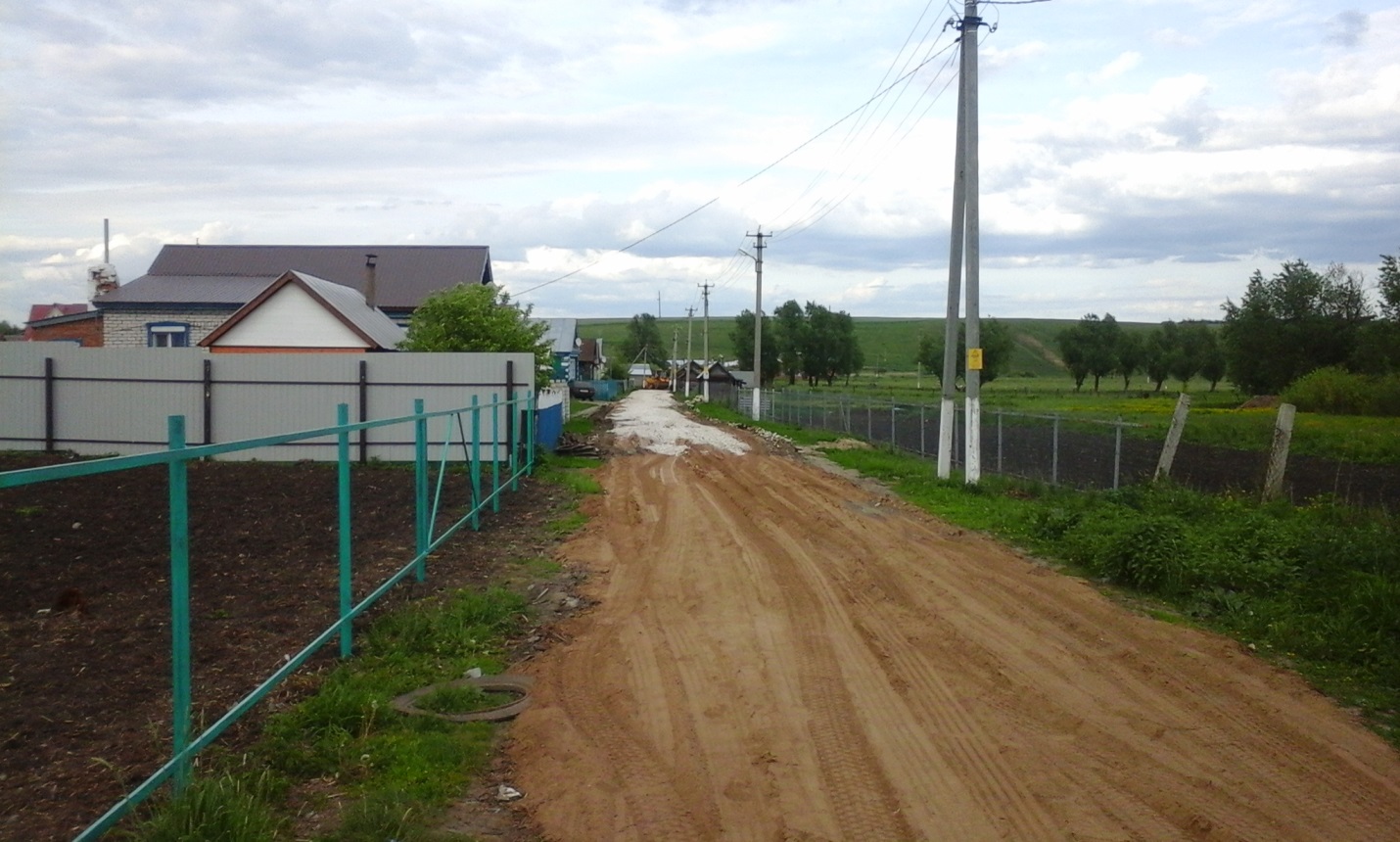 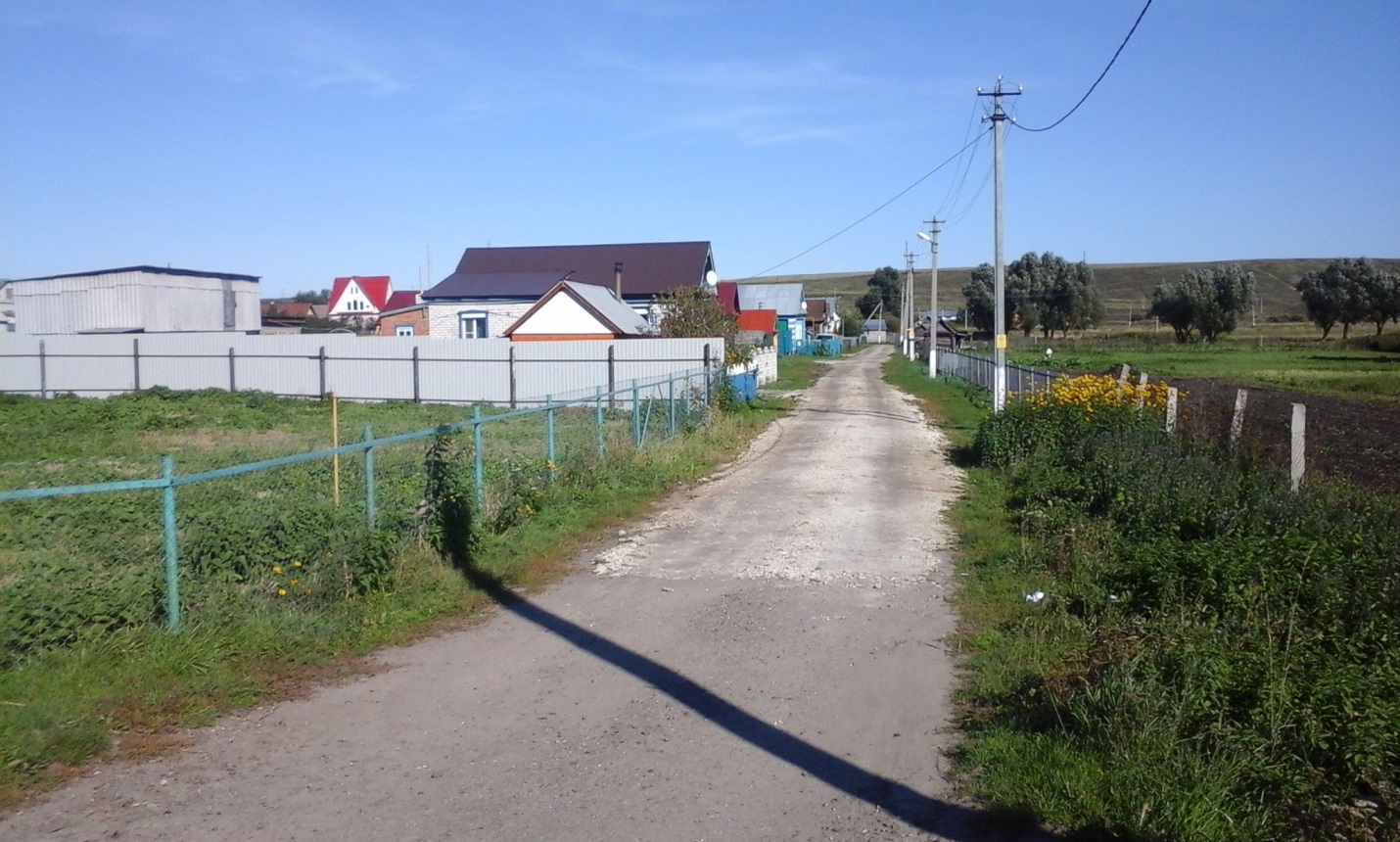 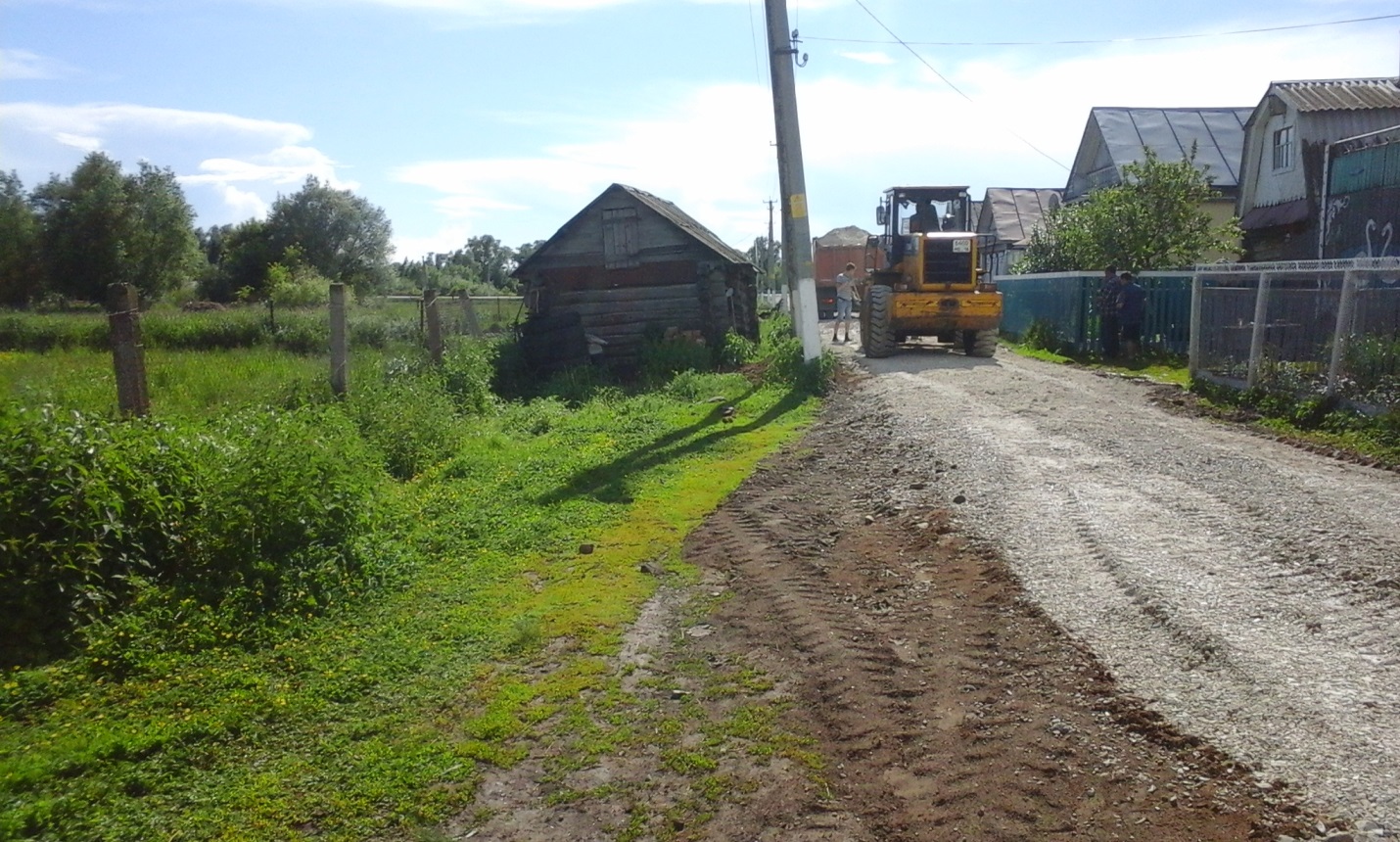 